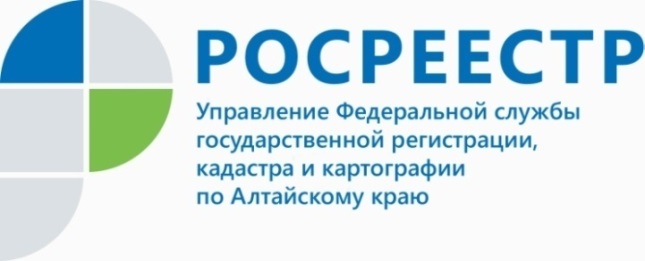 ПРЕСС-РЕЛИЗУправление Росреестра по Алтайскому краю провело рабочее 
совещание с кадастровыми инженерамиРуководство краевого Росреестра в лице заместителей руководителя Управления Елены Бандуровой и Андрея Рериха вместе с кадастровыми инженерами обсудили типовые ошибки, допускаемые кадастровыми инженерами при составлении межевых и технических планов.  - Росреестром на постоянной основе ведется работа по повышению качества услуг, сокращению сроков учетно-регистрационных действий и количества приостановлений. Уверена, что подобные рабочие совещания будут успешной практикой по достижению поставленных задач, - прокомментировала Елена Бандурова.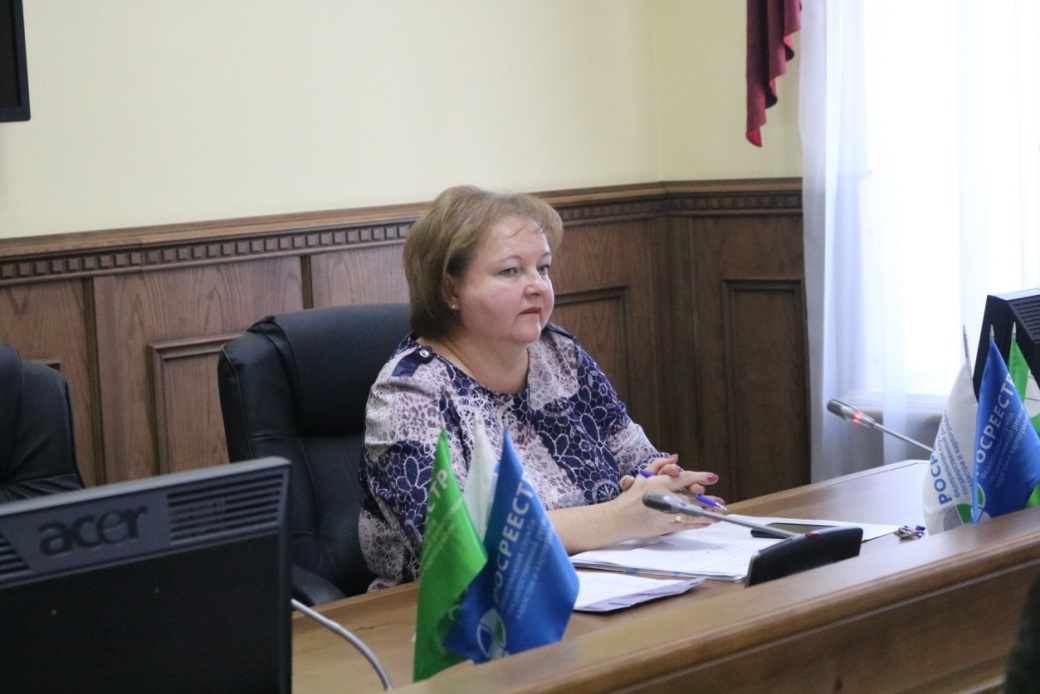 Совещание прошло в очном формате, а также посредством подключения к селекторной связи и  «видеоконференцсвязи». Участниками мероприятия выступили порядка 50 специалистов.  В ходе совещания были обозначены основные причины вынесения решений о приостановлении и отказе в осуществлении государственного кадастрового учета, государственной регистрации прав на объекты недвижимости, а также вопросы предоставления государственных услуг Росреестра в электронном виде.Кроме того, был рассмотрен вопрос использования сервиса «Личный кабинет».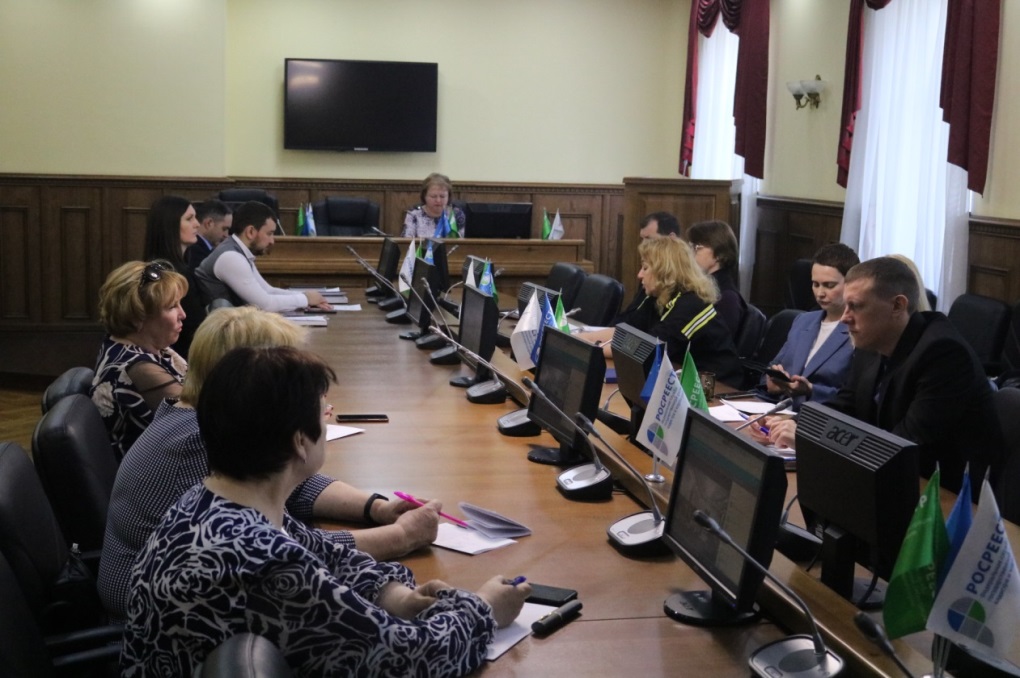 - Кадастровым инженерам сервис позволяет провести предварительную проверку межевых и технических планов, актов обследования, карт (планов) объектов землеустройства на наличие оснований, препятствующих осуществлению кадастрового учета. Проверка позволяет выявить и исправить ошибки до обращения в Росреестр, что немаловажно для обеспечения качества подготовки документов для кадастрового учёта, - отметил начальник отдела обеспечения ведения ЕГРН Кадастровой палаты Владимир Бивалькевич.Обращаем внимание, что универсальный сервис «Личный кабинет» расположен на главной странице портала Росреестра, для входа в сервис следует воспользоваться учетной записью портала «Госуслуг».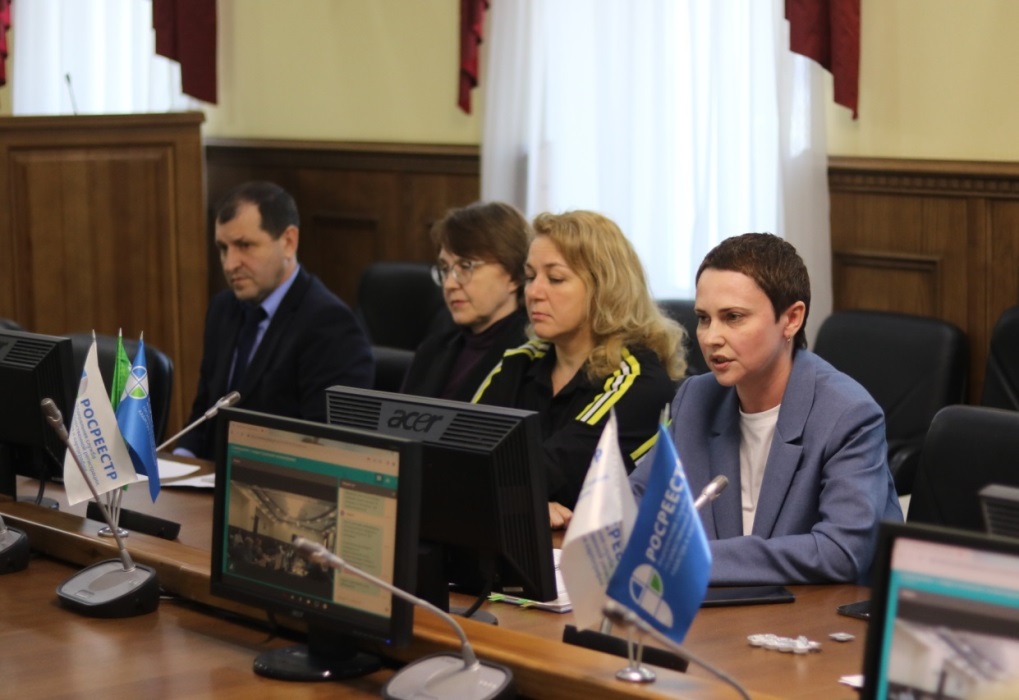 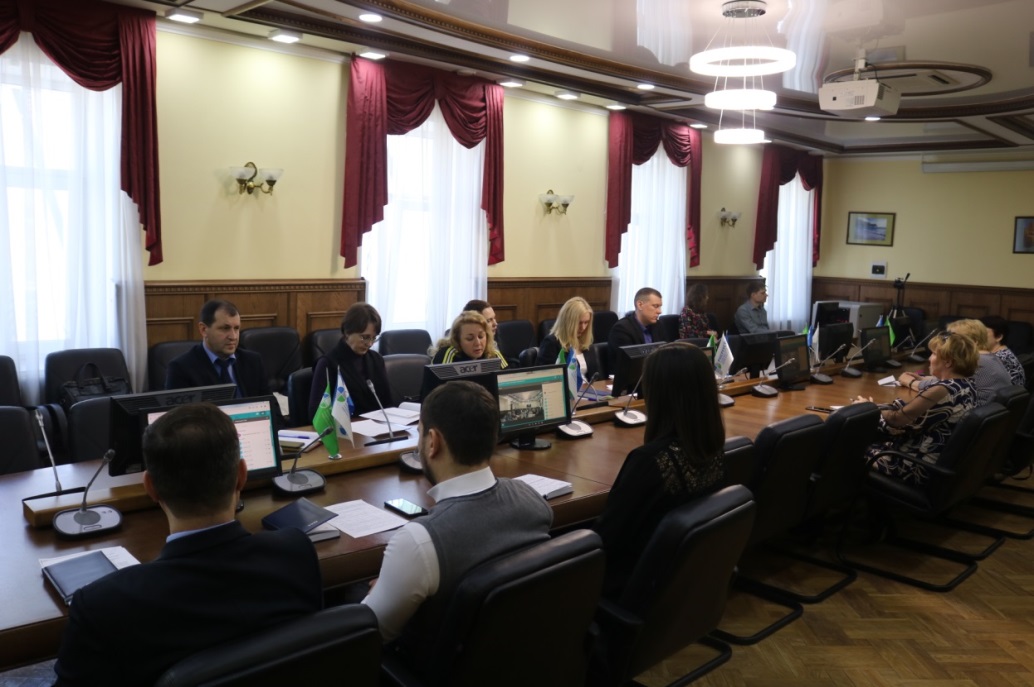 Об Управлении Росреестра по Алтайскому краюУправление Федеральной службы государственной регистрации, кадастра и картографии по Алтайскому краю (Управление Росреестра по Алтайскому краю) является территориальным органом Федеральной службы государственной регистрации, кадастра и картографии (Росреестр), осуществляющим функции по государственной регистрации прав на недвижимое имущество и сделок с ним, по оказанию государственных услуг в сфере осуществления государственного кадастрового учета недвижимого имущества, землеустройства, государственного мониторинга земель, государственной кадастровой оценке, геодезии и картографии. Выполняет функции по организации единой системы государственного кадастрового учета и государственной регистрации прав на недвижимое имущество, инфраструктуры пространственных данных РФ. Ведомство осуществляет федеральный государственный надзор в области геодезии и картографии, государственный земельный надзор, государственный надзор за деятельностью саморегулируемых организаций кадастровых инженеров, оценщиков и арбитражных управляющих. Подведомственное учреждение Управления - филиал ФГБУ «ФКП Росреестра» по Алтайскому краю. Руководитель Управления, главный регистратор Алтайского края - Юрий Викторович Калашников.Контакты для СМИПресс-служба Управления Росреестра по Алтайскому краюРыбальченко Елена +7 (3852) 29 17 33Слободянник Юлия +7 (3852) 29 17 2822press_rosreestr@mail.ruwww.rosreestr.ru656002, Барнаул, ул. Советская, д. 16